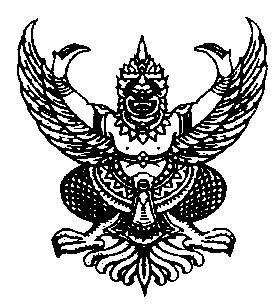 ประมวลจริยธรรมของข้าราชการ พนักงานส่วนตำบล และพนักงานจ้างขององค์การบริหารส่วนตำบลสุมเส้า อำเภอเพ็ญ จังหวัดอุดรธานี พ.ศ. 2562--------------------------------------------------		ประมวลจริยธรรมของข้าราชการนี้จัดทำตามเจตนารมณ์ของรัฐธรรมนูญแห่งราชอาณาจักรไทย  พุทธศักราช  ๒๕๖๐  มาตรา  ๗๖ วรรคสาม  โดยมีวัตถุประสงค์เพื่อ๑.  เป็นเครื่องมือกำกับความประพฤติของราชการที่สร้างความโปร่งใส มีมาตรฐานในการปฏิบัติงาน          ที่ชัดเจนและเป็นสากล๒.  ยึดถือเป็นหลักการและแนวทางปฏิบัติอย่างสม่ำเสมอ ทั้งในระดับองค์กรและระดับบุคคล และเป็นเครื่องมือการตรวจสอบการทำงานด้านต่างๆ  ขององค์การบริหารส่วนตำบลสุมเส้า เพื่อให้การดำเนินงานเป็นไปตามหลักคุณธรรม  จริยธรรมมีประสิทธิภาพ  และประสิทธิผล๓.  ทำให้เกิดรูปแบบองค์กรอันเป็นที่ยอมรับ เพิ่มความหน้าเชื่อถือ เกิดความมั่นใจแก่ผู้รับบริการ           และประชาชนทั่วไป  ตลอดจนผู้มีส่วนได้เสีย๔. ให้เกิดพันธะผูกพันระหว่างองค์กรและข้าราชการในทุกระดับ  โดยให้ฝ่ายบริหารใช้อำนาจในขอบเขตขอบเขต  สร้างระบบความรับผิดชอบของข้าราชการต่อตนเอง  ต่อองค์กร ต่อผู้บังคับบัญชา ต่อประชาชน           และต่อสังคมตามลำดับป้องกันการแสวงหาประโยชน์โดยมิชอบ และความขัดแย้งทางผลประโยชน์ที่อาจเกิดขึ้น รวมทั้งเสริมสร้างความโปร่งใสในการปฏิบัติงานทั้งนี้  รวมถึงเพื่อใช้เป็นค่านิยมร่วมสำหรับองค์กรและข้าราชการทุกคน พึงยึดถือเป็นแนวทางปฏิบัติควบคู่ไปกับระเบียบและกฎข้อบังคับอื่นๆ  อย่างทั่วถึงและมีประสิทธิภาพ ดังนี้หมวด ๑บททั่วไปข้อ ๑  ในประมวลจริยธรรมนี้	“ประมวลจริยธรรม”  หมายถึง  ประมวลจริยธรรมของข้าราชการขององค์การบริหารส่วนตำบลสุมเส้า	“ข้าราชการ”  หมายถึง  ข้าราชการส่วนท้องถิ่น ข้าราชการส่วนท้องถิ่นสามัญ ข้าราชการครู และบุคลากรทางการศึกษา ตามที่บัญญัติไว้ในพระราชบัญญัติระเบียบข้าราชการส่วนท้องถิ่น รวมถึงพนักงานจ้าง และลูกจ้าง   ขององค์กรปกครองส่วนท้องถิ่น“คณะกรรรมการจริยธรรม”  หมายถึง คณะกรรมการจริยธรรมประจำองค์การบริหารส่วนตำบลสุมเส้าข้อ ๒  ให้นายกองค์การบริหารส่วนตำบลสุมเส้ารักษาการตามประมวลจริยธรรมนี้หมวด  ๒มาตรฐานจริยธรรมส่วนที่  ๑มาตรฐานจริยธรรมอันเป็นค่านิยมหลักสำหรับข้าราชการขององค์การบริหารส่วนตำบลสุมเส้าข้อ  ๓  ข้าราชการขององค์การบริหารส่วนตำบลสุมเส้าทุกคน  มีหน้าที่ดำเนินการให้เป็นไปตามกฎหมาย  เพื่อรักษาประโยชน์ส่วนรวม เป็นกลางทางการเมือง  อำนวยความสะดวกและให้บริการแก่ประชาชนตามหลัก ธรรมาภิบาล  โดยจะต้องยึดมั่นในค่านิยมหลัก  9  ประการดังนี้ การยึดมั่นในระบอบประชาธิปไตยอันมีพระมหากษัตริย์ทรงเป็นประมุข การยึดมั่นในคุณธรรมและจริยธรรม การมีจิตสำนึกที่ดี  ซื่อสัตย์  และรับผิดชอบ การยึดถือประโยชน์ของประเทศชาติเหนือกว่าประโยชน์ส่วนตัวและไม่มีผลประโยชน์ทับซ้อน การยืนหยัดทำในสิ่งถูกต้อง  เป็นธรรม  และถูกกฎหมาย การให้บริการแก่ประชาชนด้วยความรวดเร็ว  มีอัธยาศัย  และไม่เลือกปฏิบัติ การให้ข้อมูลข่าวสารแก่ประชาชนอย่างครบถ้วน ถูกต้อง  และไม่บิดเบือนข้อเท็จจริง การมุ่งผลสัมฤทธิ์ของงาน รักษามาตรฐาน  มีคุณภาพ โปร่งใส่ และตรวจสอบได้ การยึดมั่นในหลักจรรยาวิชาชีพขององค์กร      ส่วนที่  ๒จรรยาวิชาชีพขององค์กรข้อ ๔  ข้าราชการขององค์การบริหารส่วนตำบลสุมเส้า  ต้องจงรักภักดีต่อชาติ ศาสนา และพระมหากษัตริย์        	ข้อ  ๕  ข้าราชการขององค์การบริหารส่วนตำบลสุมเส้า  ต้องเป็นแบบอย่างที่ดีในการรักษาไว้และปฏิบัติตามรัฐธรรมนูญแห่งราชอาณาจักรไทยทุกประการข้อ  ๖  ข้าราชการขององค์การบริหารส่วนตำบลสุมเส้า  ต้องเป็นแบบอย่างที่ดีในการเป็นพลเมืองดี เคารพและปฏิบัติตามกฎหมายอย่างเคร่งครัดข้อ  ๗  ข้าราชการขององค์การบริหารส่วนตำบลสุมเส้า  ต้องไม่ประพฤติตนอันก่อให้เกิดความเสื่อมเสียต่อเกียรติภูมิของตำแหน่งหน้าที่ข้อ  ๘  ข้าราชการขององค์การบริหารส่วนตำบลสุมเส้า ต้องปฏิบัติหน้าที่อย่างเต็มกำลังความสามารถ  ด้วยความเสียสละ  ทุ่มเทสติปัญญา  ความรู้ความสามารถ ให้บรรลุผลสำเร็จและมีประสิทธิภาพตามภาระหน้าที่ที่ได้รับมอบหมาย  เพื่อให้เกิดประโยชน์สูงสุดแก่ประเทศชาติและประชาชนข้อ  ๙  ข้าราชการขององค์การบริหารส่วนตำบลสุมเส้า ต้องมุ่งแก้ปัญหาความเดือดร้อนของประชาชนด้วยความเป็นธรรม รวดเร็ว และมุ่งเสริมสร้างความเข้าใจอันดีระหว่างหน่วยงานและประชาชนข้อ  ๑๐  ข้าราชการขององค์การบริหารส่วนตำบลสุมเส้า  ต้องปฏิบัติหน้าที่ด้วยความสุภาพ  เรียบร้อย    มีอัธยาศัยข้อ  ๑๑  ข้าราชาการขององค์การบริหารส่วนตำบลสุมเส้า  ต้องรักษาความลับที่ได้จากการปฏิบัติหน้าที่ การเปิดเผยข้อมูลที่เป็นความลับโดยข้าราชการ/พนักงานจะกระทำได้ต่อเมื่อมีอำนาจหน้าที่และได้รับอนุญาต   จากผู้บังคับบัญชา  หรือเป็นไปตามกฎหมายกำหนดเท่านั้นข้อ  ๑๒  ข้าราชการขององค์การบริหารส่วนตำบลสุมเส้า  ต้องการรักษา  และเสริมสร้างความสามัคคีระหว่างผู้ร่วมงาน  พร้อมกับให้ความช่วยเหลือเกื้อกูลซึ่งกันและกันในทางที่ชอบ ข้อ  ๑๓  ข้าราชการขององค์การบริหารส่วนตำบลสุมเส้า  ต้องไม่ใช้สถานะหรือตำแหน่งไปแสวงหาประโยชน์ที่มิควรได้สำหรับตนเองหรือผู้อื่นไม่ว่าจะเป็นประโยชน์ในทางทรัพย์สินหรือไม่ก็ตามตลอดจนไม่รับของขวัญ ของกำนัล หรือประโยชน์อื่นใดจากผู้ร้องเรียน หรือบุคคลที่เกี่ยวข้องเพื่อประโยชน์ต่างๆ อันอาจเกิดจากการปฏิบัติหน้าที่ของตน เว้นแต่เป็นการให้โดยธรรมจรรยาหรือการให้ตามประเพณีข้อ ๑๔  ข้าราชการขององค์การบริหารส่วนตำบลสุมเส้า  ต้องประพฤติตนให้สามารถทำงานร่วมกับผู้อื่นด้วยความสุภาพ  มีน้ำใจ  มีมนุษยสัมพันธ์อันดี  ต้องไม่ปิดบังข้อมูลที่จำเป็นในการปฏิบัติงานของเพื่อนร่วมงาน และไม่นำผลงานของผู้อื่นมาแอบอ้างเป็นผลงานของตน         ส่วนที่ ๓จรรยาวิชาชีพ ข้อ  ๑๕  ข้าราชการองค์การบริหารส่วนตำบลสุมเส้า  ผู้ประกอบวิชาชีพอื่น อาทิ ครู ฯลฯ  ต้องมีจรรยาบรรณในทางวิชาชีพนั้น ๆ และสามารถนำจรรยาบรรณทางวิชาชีพดังกล่าวมาใช้บังคับเพิ่มเติมสำหรับบุคลากรที่เป็นผู้ประกอบวิชาชีพข้างต้นแล้วแต่รายกรณีไปหมวด  ๓กลไกและระบบบังคับใช้ประมวลจริยธรรมส่วนที่  ๑กลไกการบังคับใช้ประมวลจริยธรรมข้อ  ๑๖   ให้สำนักงานปลัดองค์การบริหารส่วนตำบลสุมเส้า  มีหน้าที่ควบคุมกำกับการให้มีการปฏิบัติตามประมวลจริยธรรมนี้อย่างทั่วถึงและเคร่งครัด  โดยมีอำนาจหน้าที่ดังนี้ดำเนินการเผยแพร่  ปลูกฝัง  ส่งเสริม ยกย่องข้าราชที่เป็นแบบอย่างที่ดีและติดตาม       สอดส่องการปฏิบัติตามประมวลจริยธรรมนี้อย่างสม่ำเสมอ(๒)  สืบสวนหาข้อจริง หรือสอบสวนการฝ่าฝืนจริยธรรมนี้ เพื่อรายงานผลให้นายกองค์การบริหารส่วนตำบลสุมเส้าหรือกรรมการจริยธรรมพิจารณา  ทั้งนี้ โดยอาจมีผู้ร้องข้อหรืออาจดำเนินการตามที่นายกองค์การบริหารส่วนตำบลสุมเส้าหรือคณะกรรมการจริยธรรมมอบหมาย  หรือตามที่เห็นเองก็ได้(๓)  ให้ความช่วยเหลือและดูแลข้าราชการซึ่งปฏิบัติตามประมวลจริยธรรมนี้อย่างตรงไปตรงมา    มิให้ถูกกลั่นแกล้งหรือถูกใช้อำนาจโดยไม่เป็นธรรม  ในกรณีที่เห็นว่านายกองค์การบริหารส่วนตำบลสุมเส้า    หรือคณะกรรมการจริยธรรมไม่ให้ความคุ้มครองต่อข้าราชการผู้นั้นตามควร อาจยื่นเรื่องโดยไม่ต้องผ่านนายกองค์การบริหารส่วนตำบลสุมเส้าหรือคณะกรรมการจริยธรรม  ไปยังผู้ตรวจการแผ่นดินก็ได้(๔)  คุ้มครองข้าราชการซึ่งปฏิบัติตามประมวลจริยธรรมนี้อย่างตรงไปตรงมามิให้ถูกกลั่นแกล้งหรือถูกใช้อำนาจโดยไม่เป็นธรรม  การดำเนินการต่อข้าราชการที่อยู่ระหว่างถูกกล่าวหาว่าไม่ปฏิบัติตามประมวลจริยธรรมนี้  อันมีผลกระทบต่อการแต่งตั้ง  โยกย้าย  เลื่อนขั้นเงินเดือน  ตั้งกรรมการสอบสวนข้อเท็จจริงหรือวินัย  หรือกระทบต่อสิทธิหน้าที่ของข้าราชการผู้นั้นจะกระทำมิได้  เว้นแต่จะได้รับความเห็นชอบจากคณะกรรมการจริยธรรมแล้ว(๕)  ทำหน้าที่ฝ่ายเลขานุการของคณะกรรมการจริยธรรมขององค์กรปกครองส่วนท้องถิ่น(๖)  ดำเนินการอื่นตามที่กำหนดในประมวลจริยธรรมนี้  หรือตามที่คณะกรรมการจริยธรรมหรือปลัดมอบหมาย  ทั้งนี้  โดยไม่กระทบต่อความเป็นอิสระของผู้ดำรงตำแหน่งในสำนักปลัด(๗)   อื่น ๆ ตามที่เห็นสมควรข้อ  ๑๗  ให้นายกองค์การบริหารส่วนตำบลสุมเส้า แต่งตั้งคณะกรรมการจริยธรรมขึ้น เพื่อควบคุม กำกับให้มีการปฏิบัติตามประมวลจริยธรรมนี้คณะกรรมการจริยธรรม  ประกอบด้วยปลัดหรือรองปลัดที่ได้รับมอบหมาย  เป็นประธานกรรมการกรรมการจากข้าราชการซึ่งดำรงตำแหน่งสายงานผู้บริหาร  เลือกกันเองให้เหลือสองคน                   (๓) กรรมการซึ่งเป็นข้าราชการที่ไม่ได้ดำรงตำแหน่งสายงานผู้บริหารในองค์การบริหารส่วนตำบลสุมเส้า  ที่ได้รับเลือกตั้งจากข้าราชการพนักงานจ้างและลูกจ้างขององค์การบริหารส่วนตำบลสุมเส้านั้น จำนวนสองคน                   (๔)   กรรมการผู้ทรงคุณวุฒิภายนอก ให้กรรมการตาม (๑) - (๓) ร่วมกันเสนอชื่อและคัดเลือกให้เหลือสองคน  ให้หัวหน้าสำนักปลัดองค์การบริหารส่วนตำบลสุมเส้า เป็นเลขานุการคณะกรรมการจริยธรรม      และอาจแต่งตั้งผู้ช่วยเลขานุการคณะกรรมการจริยธรรมได้ตามความเหมาะสม   กรรมการจริยธรรมต้องไม่เคยถูกลงโทษทางวินัยมาก่อนข้อ  ๑๘  คณะกรรมการจริยธรรมมีอำนาจหน้าที่  ดังนี้ควบคุม  กำกับ  ส่งเสริมและให้คำแนะนำในการใช้บังคับประมวลจริยธรรมนี้ในองค์การบริหารส่วนตำบลสุมเส้า(๒)  สอดส่องดูแลให้มีการปฏิบัติตามประมวลจริยธรรมในองค์การบริหารส่วนตำบลสุมเส้าในกรณี   ที่มีข้อสงสัยหรือมีข้อร้องเรียนว่ามีการฝ่าฝืนจริยธรรมหรือจรรยาหรือในกรณีที่มีการอุทธรณ์ การลงโทษผู้ฝ่าฝืนประมวลจริยธรรมนี้  จะต้องไต่สวนข้อเท็จจริง  และมีคำวินิจฉัยโดยเร็ว(๓)  ให้คณะกรรมการจริยธรรมหรือผู้ที่คณะกรรมการจริยธรรมมอบหมายมีอำนาจหน้าที่ขอให้ หน่วยงานราชการ  รัฐวิสาหกิจ  หน่วยงานอื่นของรัฐหรือห้างหุ้นส่วน บริษัท ชี้ข้อเท็จจริง  ส่งเอกสารและหลักฐานที่เกี่ยวข้อง  ส่งผู้แทนหรือบุคคลในสังกัด  มาชี้แจงหรือให้ถ้อยคำเกี่ยวกับเรื่องที่สอบสวน(๔)  เรียกผู้กล่าวหา  หรือข้าราชการของหน่วยงานนี้มาชี้แจง  หรือให้ถ้อยคำหรือให้ส่งเอกสารและหลักฐานที่เกี่ยวกับเรื่องที่สอบสวน (๕)  พิจารณาวินิจฉัยชี้ขาดปัญหาอันเกิดจากการใช้บังคับประมวลจริยธรรมนี้ในองค์กรปกครองส่วนท้องถิ่น  เมื่อได้วินิจฉัยแล้วให้ส่งคำวินิจฉัยให้คณะกรรมการบริหารงานบุคคลระดับจังหวัดโดยพลัน  ถ้าคณะกรรมการบริหารงานบุคคลระดับจังหวัดมิได้วินิจฉัยเป็นอย่างอื่นภายในเก้าสิบวันนับแต่วันที่คณะกรรมการบริหารงานบุคคลระดับจังหวัดรับเรื่องให้คำวินิจฉัยของคณะกรรมการจริยธรรมเป็นที่สุด(๖)  ส่งเรื่องให้ผู้บังคับบัญชาพิจารณาวินิจฉัยในกรณีที่เห็นว่าเรื่องนั้นเป็นเรื่องสำคัญหรือมีผลกระทบในวงกว้างหลาย(๗)  คุ้มครองข้าราชการซึ่งปฏิบัติตามประมวลจริยธรรมนี้อย่างตรงไปตรงมามิให้ผู้บังคับบัญชาใช้อำนาจโดยไม่เป็นธรรมต่อราชการผู้นั้น(๘)  ดำเนินการอื่นตามประมวลจริยธรรมนี้  หรือตามที่ผู้ตรวจการแผ่นดินมอบหมาย การประชุมคณะกรรมการจริยธรรมให้นำกฎหมายว่าด้วยวิธีปฏิบัติราชการทางปกครองมาใช้บังคับส่วนที่  ๒ระบบบังคับใช้ประมวลจริยธรรมข้อ ๑๙  กรณีมีการร้องเรียนหรือปรากฏเหตุว่ามีเจ้าหน้าที่ประพฤติปฏิบัติฝ่าฝืนประมวลจริยธรรม ให้นายกองค์การบริหารส่วนตำบลสุมเส้า  เป็นผู้รับผิดชอบพิจารณาดำเนินการ	ข้อ  ๒๐  การดำเนินการตามข้อ ๑๙  ให้ผู้รับผิดชอบพิจารณาดำเนินการแต่งตั้งคณะกรรมการจำนวนไม่น้อยกว่าสามคน  เป็นผู้ดำเนินการสอบสวนทางจริยธรรมข้อ ๒๑  การประพฤติปฏิบัติฝ่าฝืนประมวลจริยธรรมนี้ จะถือเป็นการฝ่าฝืนจริยธรรมร้ายแรงหรือไม่         ให้พิจารณาจากพฤติกรรมของการฝ่าฝืน ความจงใจหรือเจตนา มูลเหตุจูงใจความสำคัญและระดับตำแหน่ง  ตลอดจนหน้าที่ความรับผิดชอบของผู้ฝ่าฝืน อายุ ประวัติ และความประพฤติในอดีต สภาพแวดล้อมแห่งกรณี  ผลร้ายอันเกิดจากการฝ่าฝืน  และเหตุอื่นอันควรนำมาประกอบการพิจารณาข้อ  ๒๒  หากการดำเนินการสอบสวนตามข้อ ๒๐ แล้ว ไม่ปรากฏข้อเท็จจริงว่ามีการฝ่าฝืนประมวลจริยธรรม  ให้ผู้รับผิดชอบพิจารณาดำเนินการตามข้อ ๑๙ สั่งยุติเรื่อง แต่หากปรากฏข้อเท็จจริงว่าเป็นการฝ่าฝืนประมวลจริยธรรม  แต่ไม่ถึงกับเป็นความผิดทางวินัยให้ผู้รับผิดชอบพิจารณาดำเนินการตามข้อ ๑๙ สั่งลงโทษผู้ฝ่าฝืนตามข้อ  ๒๕  แต่หากปรากฏว่าเป็นความผิดทางวินัยให้ดำเนินการทางวินัย ข้อ  ๒๓  การดำเนินการสอบสวนทางจริยธรรมและการลงโทษผู้ฝ่าฝืนข้อ  ๑๙ ข้อ  ๒๐ และข้อ  ๒๒ ให้นำแนวทางและวิธีการสอบสวนตามมาตรฐานทั่วไปเกี่ยวกับวินัยและการรักษาวินัย และการดำเนินการทางวินัย      ขององค์กรปกครองส่วนท้องถิ่นมาบังคับใช้โดยอนุโลม ข้อ  ๒๔  การสั่งการของผู้รับผิดชอบดำเนินการตามข้อ  ๒๒  ให้ดำเนินตามนั้นเว้นแต่จะปรากฏข้อเท็จจริงในภายหลังที่อาจทำให้ผลของการสั่งการนั้นเปลี่ยนแปลงไปหมวด  ๔ขั้นตอนการลงโทษข้อ  ๒๕  การประพฤติปฏิบัติฝ่าฝืนประมวลจริยธรรมนี้  ในกรณีอันมิใช่เป็นความผิดทางวินัยหรือความผิดทางอาญา  ให้ดำเนินการตามควรแก่กรณีเพื่อให้มีการแก้ไขหรือดำเนินการที่ถูกต้อง หรือตักเตือน หรือนำไปประกอบการพิจารณาการแต่งตั้ง  การเข้าสู่ตำแหน่ง  การพ้นจากตำแหน่ง  การเลื่อนขั้นเงินเดือน หรือการพิจารณาความดีความชอบ  หรือการสั่งให้ผู้ฝ่าฝืนนั้นปรับปรุงตนเองหรือได้รับการพัฒนาแล้วแต่กรณีข้อ  ๒๖  เมื่อมีการดำเนินสอบสวนทางจริยธรรม  และมีการสั่งลงโทษตามข้อ ๒๒ แล้ว ให้องค์การบริหารส่วนตำบลสุมเส้า  ดำเนินการให้เป็นไปตามคำสั่งดังกล่าวโดยไม่ชักช้าข้อ  ๒๗  ผู้ถูกลงโทษตามข้อ  ๒๕  สามารถร้องทุกข์หรืออุทธรณ์ต่อคณะกรรมการจริยธรรมขององค์การบริหารส่วนตำบลสุมเส้า  ภายในสามสิบวัน  นับแต่วันได้ทราบการลงโทษผู้ถูกลงโทษตามข้อ  ๑๘  (๒) สามารถร้องทุกข์หรืออุทธรณ์ต่อคณะกรรมการบริหารงานบุคคลระดับจังหวัด  ภายในสามสิบวัน  นับแต่วันได้ทราบการลงโทษข้อ  ๒๘  เมื่อผลการพิจารณาเป็นที่สุดแล้ว  ให้รายงานผลต่อผู้บังคับบัญชาโดยเร็วทั้งนี้ ตั้งแต่บัดนี้เป็นต้นไปประกาศ ณ วันที่   9  พฤศจิกายน พ.ศ. 2561(นางทวินตรา  ทรงคาศรี)   นายกองค์การบริหารส่วนตำบลสุมเส้า